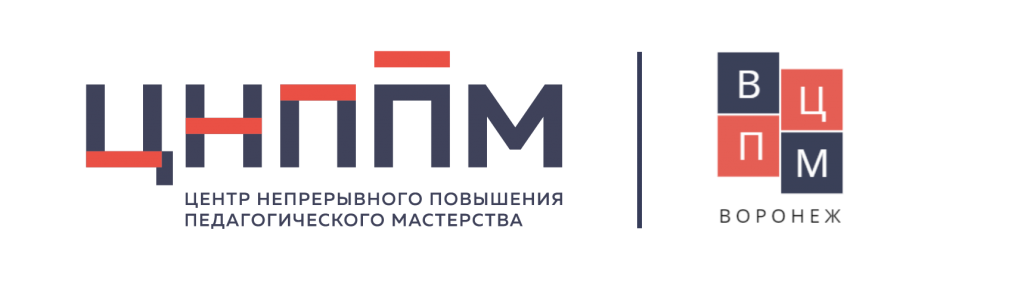 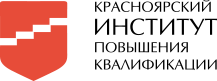 Индивидуальный образовательный маршрутФИО (полностью)Терентьев Иван ВладимировичТерентьев Иван ВладимировичТерентьев Иван ВладимировичТерентьев Иван ВладимировичМуниципалитетБольшемуртинскийБольшемуртинскийБольшемуртинскийБольшемуртинскийОрганизация Муниципальное казенное общеобразовательное учреждение «Межовская средняя общеобразовательная школа» Муниципальное казенное общеобразовательное учреждение «Межовская средняя общеобразовательная школа» Муниципальное казенное общеобразовательное учреждение «Межовская средняя общеобразовательная школа» Муниципальное казенное общеобразовательное учреждение «Межовская средняя общеобразовательная школа»ДолжностьУчитель основ безопасности жизнедеятельностиУчитель основ безопасности жизнедеятельностиУчитель основ безопасности жизнедеятельностиУчитель основ безопасности жизнедеятельностиПрофессиональные дефициты / Задачи на предстоящий периодОбразовательные задачиФормы работы/ взаимодействия по реализации образовательных задачСроки реализации (указать даты / месяц(ы), год)Форма предъявления результата12345Задачи на предстоящий период:Освоение информационной образовательной  технологии. 1. Расширить знания об информационной образовательной технологии.Самообразование (используемый ресурс):Презентация на тему: «Информационные технологии в образовании»http://www.myshared.ru/slide/722708/Статьи: «Информационные образовательные технологии в школе»https://econf.rae.ru/article/5645«Новые информационные технологии в образовании»https://www.sviaz-expo.ru/ru/articles/novye-informacionnye-tehnologii-v-obrazovanii/Научная статья: «Информационные технологии в образовании»https://kopilkaurokov.ru/informatika/prochee/nauchnaia-stat-ia-informatsionnyie-tiekhnologhii-v-obrazovaniiПрезентация: «Использование ИКТ в образовательном процессе»https://uchitelya.com/pedagogika/15302-prezentaciya-ikt-v-obrazovatelnom-processe.htmlЛекции: «Активные методы в обучении» https://nsportal.ru/vuz/psikhologicheskie-nauki/library/2020/07/08/aktivnye-metody-v-obuchenii-primenenie-aktivnyhМастер-класс «Активные методы в обучении»https://ok.ru/video/6260327710Литература:Ставрова О.Б. Применение компьютера в профессиональной деятельности учителя / О.Б. Ставрова. – Москва: Интеллект-Центр, 2007. – 144с.Соловьёва Л.Ф. Компьютерные технологии для преподавателя / Л.Ф. Соловьёва. – Санкт-Петербург: БХВ-Петербург, 2008. – 453с.Март 2022-апрель 2022Методическая папка.2.Применить информационные образовательные технологии в учебном процессе.Вебинары:Современный урок ОБЖ.https://uchitel.club/events/otkrytyi-urok-sovremennyi-urok-obz/Проектирование современного урока ОБЖ.https://infourok.ru/sovremenniy-urok-v-usloviyah-realizacii-fgos-na-primere-urokov-obzh-1324638.htmlМультиурок на тему: «Современные образовательные технологии на уроках обж».https://multiurok.ru/files/sovremennye-obrazovatelnye-tekhnologii-na-uroka-13.htmlМай 2022ноябрь 2022Технологическая карта урока3.Провести открытый урок ОБЖ с применением информационной образовательной технологииВебинары:Современный урок ОБЖ.https://uchitel.club/events/otkrytyi-urok-sovremennyi-urok-obz/Проектирование современного урока ОБЖ.https://infourok.ru/sovremenniy-urok-v-usloviyah-realizacii-fgos-na-primere-urokov-obzh-1324638.htmlМультиурок на тему: «Современные образовательные технологии на уроках обж».https://multiurok.ru/files/sovremennye-obrazovatelnye-tekhnologii-na-uroka-13.htmlСентябрь 2022-ноябрь 2022Проведение открытого урока в рамкам методической работы ШМОЗадачи на предстоящий период:Развивать профессиональные компетенции по формированию читательской грамотности учащихся4.Расширить знания по формированию читательской грамотностиСамообразование (используемый ресурс):Вебинары: «Уроки для формирования читательской грамотности» https://www.youtube.com/watch?v=4LQhoiYNP1sФормирование функциональной грамотности на уроках ОБЖ.http://hopshol.ucoz.ru/metodika/funkcionalnaja_gramotnost_obzh.pdfФормирование читательской грамотности на уроках ОБЖ.https://infourok.ru/formirovanie-chitatelskoj-gramotnosti-na-urokah-obzh-4185521.htmlМарт 2022Март 2023Выступление на ШМО по теме:«Формирование читательской грамотности на уроках ОБЖ»Задачи на предстоящий период:Развивать профессиональные компетенции по формированию читательской грамотности учащихся5. Разработать и провести открытый урок ОБЖ по формированию читательской грамотности с применением информационной образовательной технологии.Самообразование (используемый ресурс):Материалы КиПК https://kipk.ru/functional-literacy-main Современный урок ОБЖ.https://uchitel.club/events/otkrytyi-urok-sovremennyi-urok-obz/Сентябрь 2022Ноябрь 2022Технологическая карта урока